ИЗВЕЩЕНИЕ № 20043000265 от 27.02.2020 годао проведении запроса котировок по проведению специальной оценки условий трудаСпособ закупки:  запрос котировок. Заказчик: ЧУЗ «Поликлиника «РЖД-Медицина» пгт. Карымское»Место нахождения, почтовый адрес: 673300 Забайкальский край, Карымский район, пгт. Карымское, ул. Ленинградская, 13Адрес электронной почты: nuzkarimskoe@mail.ruКонтактное лицо: Киреева Виктория Александровнател.: (30234) 45-6-69Источник финансирования: собственные средства от предпринимательской деятельности.Предмет договора: Заказчик поручает, а Исполнитель принимает на себя обязательства по оказанию услуг по проведению специальной оценке условий труда (далее - СОУТ). Заказчик обязуется принять и оплатить эти УслугиФорма договора: письменная форма по установленному образцу (приложение №5 к котировочной документации).  Срок действия договора: Настоящий Договор вступает в силу с момента его заключения и действует до полного исполнения Сторонами своих обязательств по настоящему Договору.Место поставки: 673300, Забайкальский край, Карымский район, пгт. Карымское, ул. Ленинградская, д.13 ЧУЗ «Поликлиника «РЖД-Медицина» пгт. Карымское».Начальная (максимальная) цена договора: В соответствии с приложением №1 «Начальная (максимальная) цена» к Документации к извещению.Место подачи заявок: по адресу Заказчика – 673300 Забайкальский край, Карымский район, пгт. Карымское, ул. Ленинградская, 13 , кабинет №14Дата и время начала подачи Котировочных заявок:  27.02.2020 г. в 8:00 местного времени.Дата и время окончания подачи Котировочных заявок: 05.03.2020 г. в 10:00 местного времени. Место, дата и время вскрытия конвертов с заявками: по адресу Заказчика – 673300 Забайкальский край, Карымский район, пгт. Карымское, ул. Ленинградская, 13, в кабинете №1 05.03.2020 г. в 15-00 час. (местного времени).Место, дата и время рассмотрения, оценки котировочных заявок и подведения итогов: комиссия по осуществлению закупок рассматривает, оценивает поступившие заявки и подводит итоги по адресу: 673300 Забайкальский край, Карымский район, пгт. Карымское, ул. Ленинградская, 13,  в кабинете №1 в 15-00 часов местного времени 05.03.2020 г.Протокол подведения итогов запроса котировок размещается на официальном сайте не позднее 2 дней с даты подписания протокола.Процедура закупки осуществляется в соответствии с требованиями Положения о закупке товаров, работ, услуг для нужд негосударственных учреждений здравоохранения ОАО "РЖД", утвержденного приказом Центральной дирекции здравоохранения от «02» апреля 2018 года №ЦДЗ-35 и размещенного на сайте Заказчика  https://www.nuzkarimskoe.info/zakupki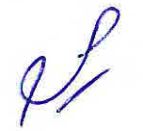 Главный врачЧУЗ «Поликлиника «РЖД-Медицина» пгт. Карымское                                    		    ________________ Е.Г. Аверина